Środa: CO PISZCZY W TRAWIE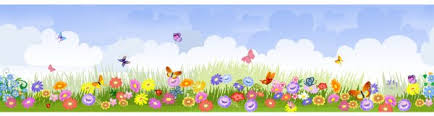 Temat dnia: Wiosenna łąka.Witajcie Kochani!Proszę przeczytać dziecku wiersz: pt. „Kwiatowa wróżka”.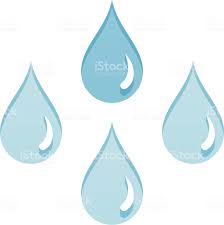 Co to za ogrodnik posiał kwiatów tyle: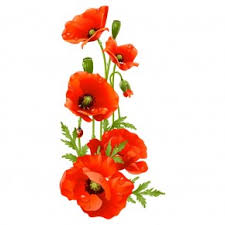 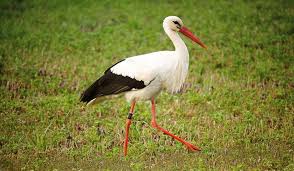 stokrotki, kaczeńce, maki i żonkile?To wiosna, to wiosna, zielona wiosna,razem z deszczem, ciepłym deszczemkwiaty nam przyniosła.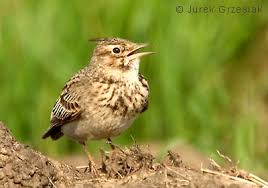 Spytaj więc bociana i spytaj skowronka:kto te kwiaty kolorowe posadził na łąkach?A może to wróżka, co wszystko czaruje,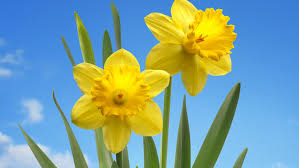 drzewa, łąki i ogrody kwiatami maluje.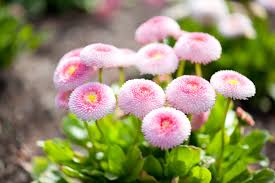 To wiosna, to wiosna, zielona wiosna,razem z deszczem, ciepłym deszczemkwiaty nam przyniosła.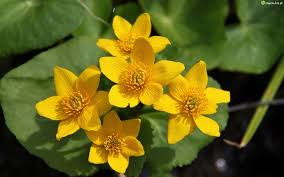 Po wysłuchaniu wiersza dziecko odpowiada na pytania:Kto posadził kwiaty na łąkach?Jakie kwiaty posadziła wiosna na łące?Jakie kwiaty posadziła w ogrodzie?Jakie ptaki przyleciały na łąkę?Praca dzieci – wykonanie „Bukietu kwiatów z wiosennej łąki”.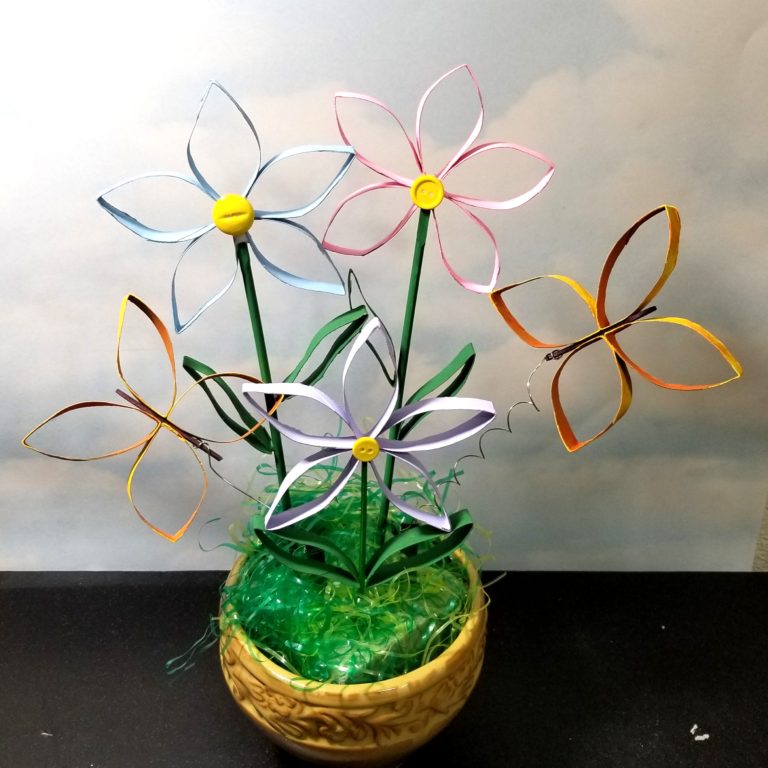 Przygotujcie: rolki po papierze toaletowym, farby, pędzel, wodę, klej, plastelinę, nożyczki, patyczki od lodów, wykałaczki lub tekturkę, z której możecie wyciąć patyczki, kubek oraz kawałek gąbki do układania kwiatów, którą włożycie do kubeczka (flakonika). Pamiętajcie koniecznie o zabezpieczeniu stołu przed zabrudzeniem! Obejrzyjcie filmik i zapraszam do pracy. Najpierw pomalujcie rolki, a w czasie kiedy będą schły zapraszam do ćwiczeń gimnastycznych. Po ćwiczeniach skończycie swoje flakoniki z kwiatami. Nie zapomnijcie posprzątać i zrobić zdjęcia ze swoją pracą i oczywiście przyślijcie do nas zdjęcia – czekamy https://pl.pinterest.com/pin/560346378635856881/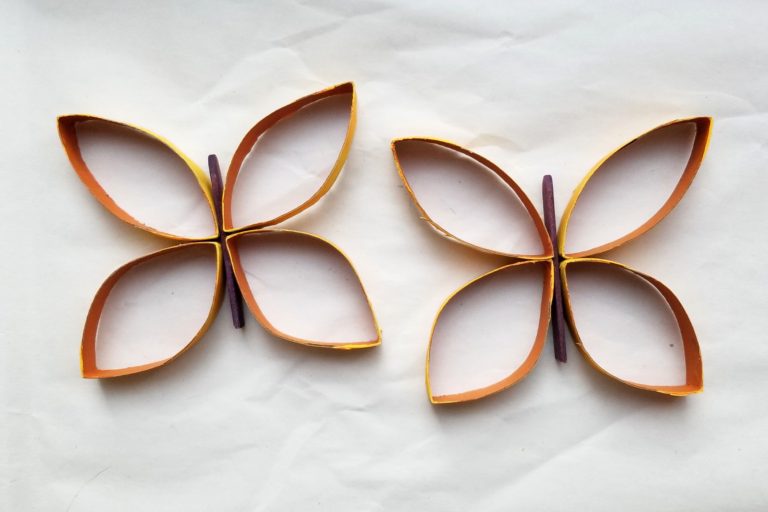 Zabawy i ćwiczenia gimnastyczne „Na łące” – ćwiczenie prawidłowej postawy.https://www.youtube.com/watch?v=2BQCcIjudZ8&t=60s  „Plastry miodu” – ćwiczenie z książki „Pięciolatek – Razem poznajemy świat” cz,4, s.29. – doskonalenie umiejętności przeliczania w zakresie 10, tworzenia zbiorów i porównywania ich elementów. Dzieci liczą plastry miodu i pszczoły na każdym z nich; w pustych polach rysują tyle kropek ile jest pszczół. Łączą ze sobą plastry miodu na których jest tyle samo owadów.Połącz kropki.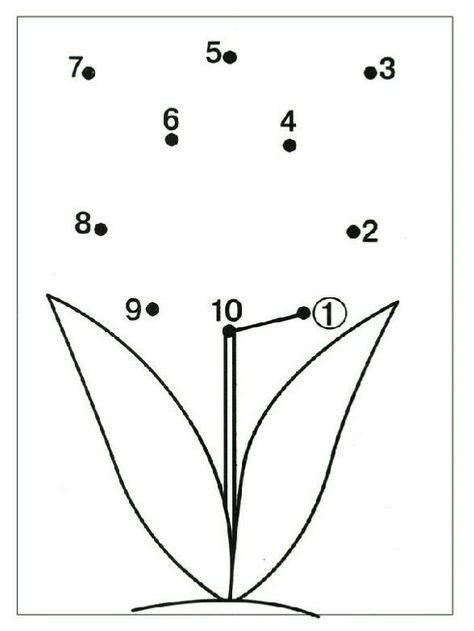 Dokończ kolorowanie według wzoru.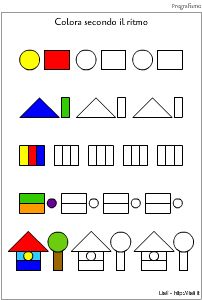 Życzymy dobrej zabawy
pani Gabrysia i pani Renia